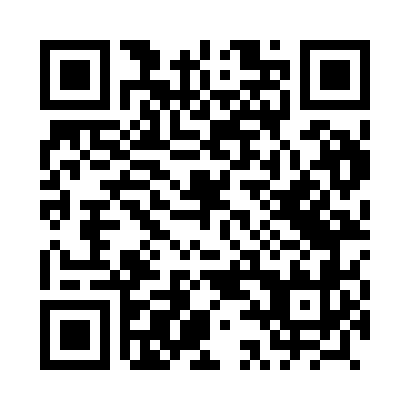 Prayer times for Czarnia, PolandWed 1 May 2024 - Fri 31 May 2024High Latitude Method: Angle Based RulePrayer Calculation Method: Muslim World LeagueAsar Calculation Method: HanafiPrayer times provided by https://www.salahtimes.comDateDayFajrSunriseDhuhrAsrMaghribIsha1Wed2:205:0012:325:428:0510:372Thu2:194:5812:325:438:0710:383Fri2:184:5612:325:448:0910:384Sat2:174:5412:325:458:1110:395Sun2:164:5212:325:468:1210:406Mon2:164:5012:325:478:1410:407Tue2:154:4912:325:488:1610:418Wed2:144:4712:325:498:1810:429Thu2:134:4512:325:508:1910:4310Fri2:134:4312:325:518:2110:4311Sat2:124:4112:325:528:2310:4412Sun2:114:4012:325:538:2410:4513Mon2:104:3812:325:548:2610:4514Tue2:104:3612:325:558:2810:4615Wed2:094:3512:325:568:2910:4716Thu2:084:3312:325:578:3110:4817Fri2:084:3212:325:588:3210:4818Sat2:074:3012:325:598:3410:4919Sun2:074:2912:326:008:3610:5020Mon2:064:2712:326:018:3710:5021Tue2:064:2612:326:018:3910:5122Wed2:054:2412:326:028:4010:5223Thu2:054:2312:326:038:4210:5224Fri2:044:2212:326:048:4310:5325Sat2:044:2112:326:058:4410:5426Sun2:034:1912:326:068:4610:5427Mon2:034:1812:326:068:4710:5528Tue2:034:1712:336:078:4810:5629Wed2:024:1612:336:088:5010:5630Thu2:024:1512:336:098:5110:5731Fri2:024:1412:336:098:5210:57